МУЗЫКАЛЬНЫЕ СКАЗКИДнём, когда у детей много времени, они частенько скучают. Если малыш ещё не умеетчитать, главным развлечением становится телевизор и компьютер. Многие из нас забыли,что есть прекрасная альтернатива этому занятию: музыкальные сказки.Пётр Ильич Чайковский: «Лебединое озеро», «Спящая красавица», «Щелкунчик».Музыкально-литературные композиции по балету Прокофьева «Золушка», Щедрина«Конёк-Горбунок».Дети любят слушать такие произведения, тем более, что одновременно можно заниматьсядругими делами – рисованием, лепкой, да и просто играть в игрушки.Задорная песня из  музыкальной сказки «Происшествие в стране Мульти-Пульти»                       Песенка о дружбе1 куплет:Пусть поет нам ветер веселей,Пусть нам солнце ласковое светит,Кто имеет на земле друзей,Тот не зря живет на белом свете.Припев:Раз, два – горе – не беда,Унывать не надо никогда.Выше нос, и хвост держи трубой,Потому что друг всегда с тобой. 2 куплет:Кто на ветер не бросает слов,Кто в беде не дрогнет от испуга,Кто отдать последнее готов,Только тот достоин званья друга.Припев.3 куплет:Если надо, друг пройдет всегдаЧерез горы и лесные чащи.Вместе радость, вместе и беда – Вот закон у дружбы настоящей. 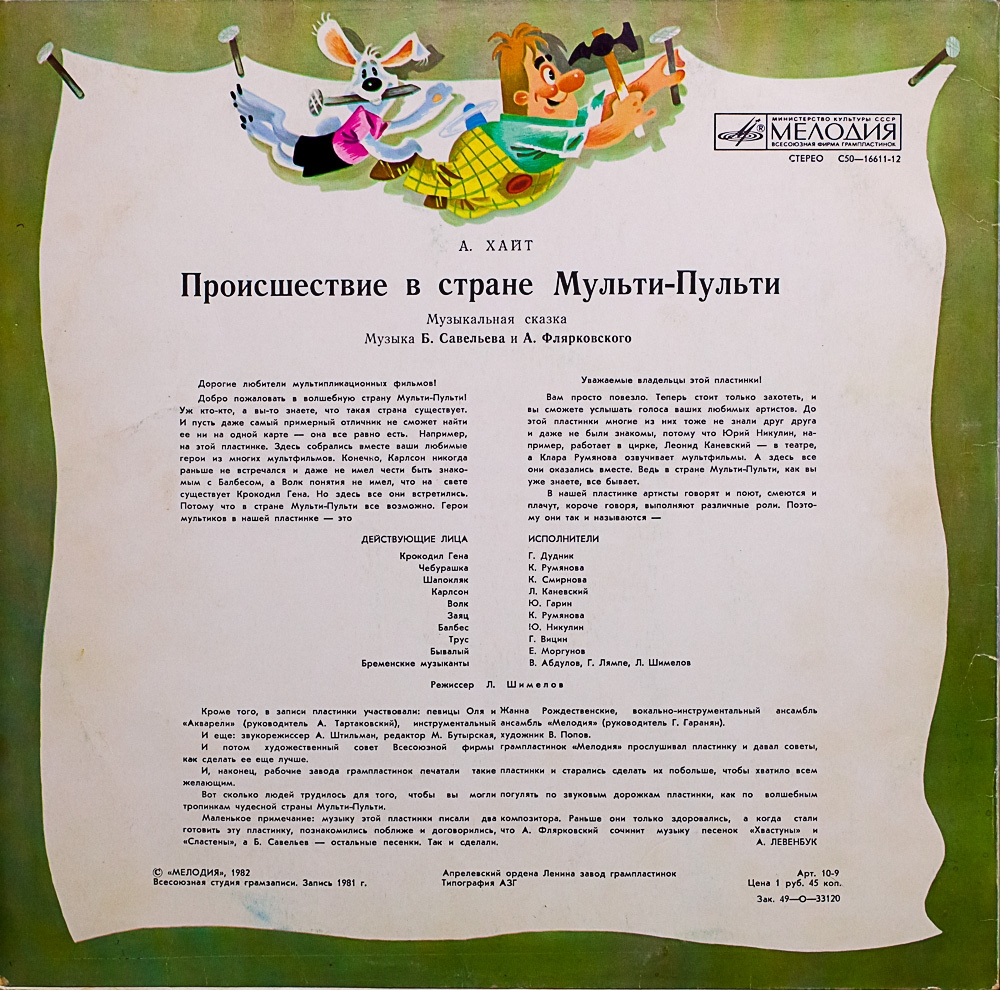 Злодеи из нескольких мультфильмов: Шапокляк, её друзья – Трус, Балбес и Бывалый (разбойники из мультфильма «Бременские музыканты») и Волк решают объединить свои силы, чтобы больше не проигрывать. Им удаётся поймать и запереть в чулан Чебурашку, Бременских музыкантов и Зайца. Однако дальше их план нарушается…Приятного прослушивания!